          《在线课堂》学习单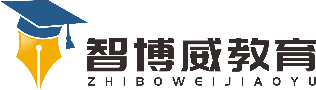 班级：                姓名：                 单元语文5年级上册第6单元课题20、精彩极了和糟糕透了温故知新讲述自己觉得精彩或者糟糕的故事自主攀登一、下列书写完全正确的一项是（   ）。A面典  誊写  鼓励   B篇章  出版  分歧  C谨慎  慈详  糟糕稳中有升二、根据意思写词语。1.形容十分得意的样子或十分称心如意。（       ）2.指态度或做法没有任何变化，还是像从前一样。（      ）三、判断下列说法是否正确，对的打√。1.“精彩极了”、“糟糕透了”是两种不同的评价，里面包含着父母不同的爱。（    ）2.“精彩极了”体现母亲的慈祥；“糟糕透了”反映出父亲的严厉。（     ）   3.“精彩极了”和“糟糕透了”说明父母二人的审美相差很大，母亲觉得美的，父亲却觉得糟糕。（      ）说句心里话